Une journée d’adoration pour le Seigneur Vendredi 4 mars 2016Église St Pierre es liens de Mérens PONT du CASSEA la demande du Saint-Père, (lettre du carême 2015) et en union avec les chrétiens du monde entier, prière, chapelet, adoration le vendredi 4 mars.7h30, début de l’adoration9h00, laudes9h30-10h30 permanence confessions12h00 angélus15h00, chemin de Croix18h00, chapelet de la Miséricorde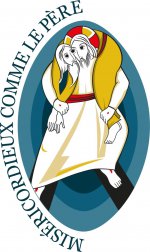 18h30, vêpres18h45 messe 
 Venez vous rejoindre la forme de prière qui vous correspond le mieux ou, pourquoi pas, découvrir celle que vous ne connaissez pas encore.Et si vous ne pouvez pas être présent, joignez-vous par la prière aux paroissiens présents à Pont du Casse.Pour s’inscrire pour un créneau horaire: Téléphoner à Anne-Marie 06 88 30 46 95 ou am.tandonnet@orange.fr